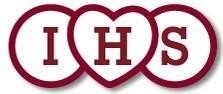 ThemeTerm 1Term 2Term 3Term 4Term 5Term 6SeasonalEnd of Summer Giving ThanksAutumn EquinoxHarvest SamhainHalloweenWinter SolsticeFestivals of lightHonouring WinterImbolcSpring EquinoxSpringing into lifeAbundance and changeMay Day / BeltaneSummer SolsticeAnnual DaysRecycle WeekNational Tree WeekGarden Bird WatchStar Count with CPREMothers Day (March)Earth Day (April)30 Days Wild (June)Mental Health Awareness Week (May)Fathers Day (June)Food / CookingBerries Jam / juiceSoup / breadpopcornPancake DayDandelionsWild GarlicCleavers NettlesElder Flower CraftsAnimal LinksHarvestHibernationDensBirds NestingAnimals awakeningMigrating animals returningInsectsChanges / lifecyclesLadybirdsCrafts Plant LinksBerriesGathering SeedsElder wood / beadsCalm before Spring / resting EarthPlanting SeedsHappa ZomeBramble/ nettle CordageEach block of 6 sessions will include opportunities to take part in:Each block of 6 sessions will include opportunities to take part in:Each block of 6 sessions will include opportunities to take part in:Child-lead free play ~ free choice whilst in the natural environment of the session: interactions with peers, adults, , resources.  Walk in the local woods ~ noting seasonal changes, playing, communal games, flora and fauna awareness, resource collection. Cooking / Fire ~ building on previous skills and knowledge, collecting resources, risk management, environmental impact awareness.Seasonal Crafting ~ a focussed craft for all to completeWorking with Tools ~ Peelers and knives, Drills, Hammers, Bow saw and Hack sawWorking with Ropes ~ transporting and maintenance, use and adaptability, challenges and risk assessing